 המכינה הקדם צבאית "נחשון" - המדרשה הישראלית למנהיגות חברתית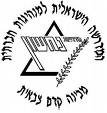 מחזור י"ז הראשון, מצודת יואב, 2014, התשע"ד, שבוע 34 מנחה תורןמובילי יוםתורניםיום א' 27.4 כז ניסןאמיררועיניצן אלכביר+איתןיום ב' 28.4 כח' ניסןדפנהניקולמירב+אוהדיום ג' 29.4 כט' ניסןמיכלשוןהגר+ברגריום ד' 30.4 ל' ניסןדפנהצנגוטתפארת+אופיריום ה' 1.5 א' אייר  אמירגלנועה+דריום ו' 2.5 ב' אייר7:15ארוחת בוקרארוחת בוקרארוחת בוקרארוחת בוקרארוחת בוקרארוחת בוקר8:00חוליותחלום ופשרוזאביק- מלחמת העצמאותהודיהאופירסיור9:15הפסקההפסקההפסקההפסקההפסקההפסקה9:30מד"סגיורא- על יום השואהזאביק – מלחמת העצמאותשמעון -  פילוסופיהבדרך10:45זמן אקטואליהזמן אקטואליהזמן אקטואליהזמן אקטואליהזמן אקטואליהזמן אקטואליה11:00הפסקההפסקההפסקההפסקההפסקההפסקה11:30בית מדרשזכרון השואה11:00 צפירה +טקס ותוכן.ח.למידהחוליות סוףלאה שקדיאל – מסכת העצמאותאל12:45זמן מוביל יוםזמן מוביל יוםזמן מוביל יוםזמן מוביל יוםזמן מוביל יוםזמן מוביל יום13:00ארוחת צהריים + הפסקה     ארוחת צהריים + הפסקה     ארוחת צהריים + הפסקה     ארוחת צהריים + הפסקה     ארוחת צהריים + הפסקה     ארוחת צהריים + הפסקה     16:00טקס ח.קבוצה"קבוצה בשואה"גלעדפת"להעיר16:00טקס ח.קבוצה"קבוצה בשואה"גלעדפת"להעיר16:00טקס ח.קבוצה"קבוצה בשואה"גלעדפת"להעיר17:15		הפסקה		הפסקה		הפסקה		הפסקה		הפסקה		הפסקה17:45יום השואהיזכור – ורדי פנימהפת"ל17:00 – פיזור בי-םפרשת שבוע: אמורכניסת שבת: 19:00יציאת שבת: 20:02 19:00ארוחת ערב + תדרוך ציפורי לילהארוחת ערב + תדרוך ציפורי לילהארוחת ערב + תדרוך ציפורי לילהארוחת ערב + תדרוך ציפורי לילהארוחת ערב + תדרוך ציפורי לילהארוחת ערב + תדרוך ציפורי לילה20:00ביד ושםמד"סמיטב דגןאלתרמןש.מ אמיר"על המוסר"(טקס לזכר רן הנדיפר)21:30עיבוד יומי, תדרוך למחר, וזמן הודעותעיבוד יומי, תדרוך למחר, וזמן הודעותעיבוד יומי, תדרוך למחר, וזמן הודעותעיבוד יומי, תדרוך למחר, וזמן הודעותעיבוד יומי, תדרוך למחר, וזמן הודעותעיבוד יומי, תדרוך למחר, וזמן הודעותציפורי לילהציפורי לילהציפורי לילהציפורי לילהציפורי לילהציפורי לילה00:30-2:30אריאל+אופירתפארת + חוגימיה+הודיהאיציק+ליאל2:30-4:30ראם+טליהתומ רם+ליאור.בניצן אביגדור+ריסהגר+פנחסי4:30-6:30ברגר+שוןשוודיה+ויצמןרועי+גלאיתן+ביטנר